Grunddataprogrammet under denFællesoffentlige Digitaliseringsstrategi 2012 – 2015Delprogram 2: Effektiv genbrug af grunddata om adresser, administrative inddelinger og stednavneMålarkitekturMBBL-REF: 2012-3566Version: 0.9aStatus: Klargjort til styregruppeDato: 17. april 2013Dokument historieIndholdsfortegnelse1.	Indledning	31.1	Dokumentets formål	31.2	Metode	31.3	Proces	41.4	Læsevejledning	42.	Målarkitektur	62.1	Forretningsmæssige mål	62.2	Forandringen i hovedtræk	62.3	Målarkitekturens forudsætninger	72.4	Målarkitekturens anvendelse	72.5	Målarkitekturens hovedaktører	83.	Systemoverblik	103.1	Indledning	103.2	Systemoverblik	104.	Begrebsoverblik	124.1	Indledning	124.2	Grunddata	124.3	Begrebsoverblik	135.	Procesoverblik	155.1	Indledning	155.2	Procesoverblik	155.3	Navngiven vej & adresse	155.4	Stednavne og Administrative inddelinger	195.5	Adresserelationer personer og virksomheder	226.	Arkitekturrammer	247.	Udeståender	25IndledningDokumentets formålMålarkitekturens formål er en beskrivelse af delprogrammets overordnede arkitektur gennem:Systemer og systemsammenhænge.
En beskrivelse af systemer inden for delprogrammets scope med angivelse af systemsammenhænge.Tværgående processer – processer set udefra.
 Her er der fokus på processer på tværs af grunddataløsninger uden fokusering på de interne processer hos en aftalepartner.Begrebsmodel over forretningsbegreber inden for delprogrammet.
Begreber af tværgående interesse beskrives med væsentligt forretningsindhold samt relationer mellem begreber.Øvrige vilkår og arkitekturrammer for delprogrammet.  MetodeMålarkitekturen skal efterfølgende anvendes som et fælles styringsredskab ift. grunddata indenfor delprogrammets scope, og danner således rammerne for det efterfølgende arbejde hos de enkelte aktører med udarbejdelse af løsningsarkitekturer, kravspecifikationer m.m.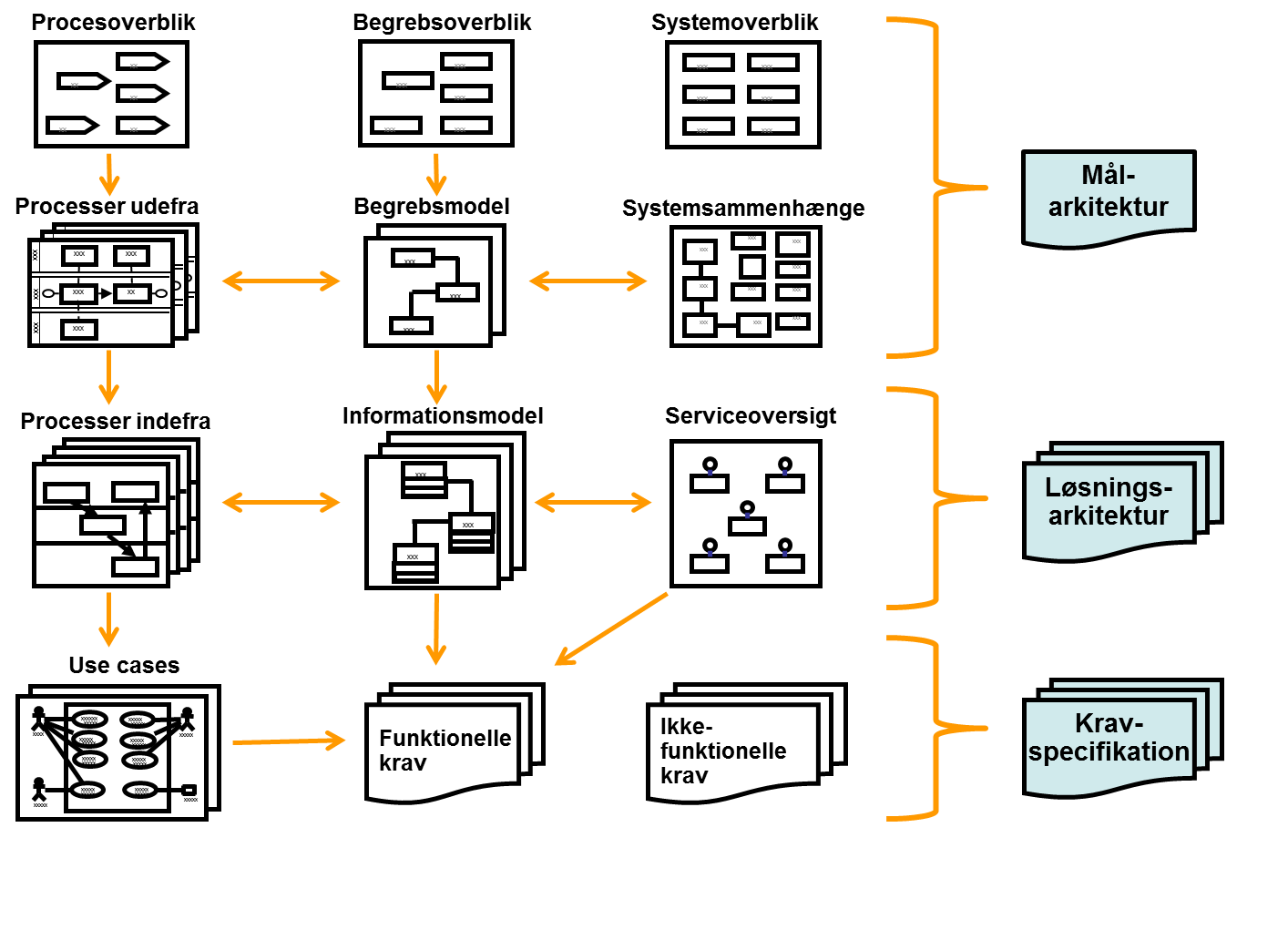 Figur 1. Målarkitektur bygger på proces-, begrebs- og systemoverblik.Målarkitekturdokumentet opbygges med udgangspunkt i de overblik – systemoverblik, procesoverblik og begrebsoverblik – som er beskrevet i de tre underbilag – Bilag A, B og C.Disse overblik suppleres med en beskrivelse af forandringen i hovedtræk med en angivelse af de vigtigste interessenter og disses roller og opgaver i relation til målarkitekturen. ProcesMålarkitekturen er en opsamling af arbejdet omring de fire underbilag – systemer, begreber, processer og arkitekturrammer. Målarkitekturen er derfor opsamlet og dokumenteret ifm. afholdelsen af workshop i relation til disse underbilag.Læsevejledning Udover dette indledende kapitel indeholder dokumentet følgende kapitler:Kapitel 2 – Målarkitektur
Indeholder en beskrivelse af forandringen i hovedtræk med en angivelse af de vigtigste interessenter og disses roller og opgaver i relation til målarkitekturen.Kapitel 3 – Systemoverblik
Indeholder et overblik over de systemer, der indgår i delprogrammet med en kort beskrivelse af deres rolle i den nuværende situation hhv. i målbilledet. Overblikket omfatter både de systemer, som direkte er en del af delprogrammet, og de systemer der er tæt relateret hertil – eksempelvis ved at de vedligeholder en kopi af de nuværende grunddata.Kapitel 4 – Begrebsoverblik
Indeholder et overblik over de vigtigste fælles begreber i forhold til delprogrammet. Scope for begrebsoverblikket er de begreber, som er en del af de fælles grunddata – ikke modeller for den interne registeropbygning hos de enkelte aktører.Kapitel 5 – Procesoverblik
Indeholder et overblik over statslige og kommunale processer, som indgår i disse myndigheders forvaltning af grunddata der ligger indenfor delprogrammet scope.Kapitel 6 – Arkitekturrammer
Indeholder et overblik over de væsentligste vilkår og arkitekturrammer for delprogrammet.I tilknytning til målarkitekturdokumentet er der fire bilag:Bilag A: GD2 – Systemer
Indeholder et overblik over de systemer, der indgår i delprogrammet med en kort beskrivelse af deres rolle i den nuværende situation hhv. i målbilledet. Udgangspunktet – de nuværende systemer og systemsammenhænge – er beskrevet.
Den systemmæssige målarkitektur er uddybet med en kort beskrivelse af væsentlige services udstillet af grunddatasystemerne – enten som udstillingsservices via datafordeleren eller som ajourføringsservices ifb. grunddataregistret. Bilag B: GD2 – Begreber
Indeholder en beskrivelse af de enkelte forretningsbegreber, væsentligt informationsindhold knyttet til disse samt relationer mellem begreber. Der er fokus på overblik med henblik på en samlet beskrivelse ud fra en forretningsmæssig vinkelBilag C: GD2 – Processer
Indeholder en beskrivelse af de statslige og kommunale processer, som indgår i disse myndigheders forvaltning af området. 
Beskrivelsen af den enkelte proces viser, hvad denne gør forretningsmæssigt. Der gives et overblik over sammenhænge på tværs af de enkelte aktører uden at medtage detaljer om de interne processer hos den enkelteBilag D: GD2 – Arkitekturrammer
Indeholder af de forskellige vilkår og arkitekturrammer for delprogrammet. Arkitekturrammerne er skabt i samarbejde med GD1.MålarkitekturForretningsmæssige målEn implementering af målarkitekturen vil være grundlaget for effektivt og konsekvent genbrug af grunddata om adresser, stednavne og administrative inddelinger med henblik på, at disse grunddata: Danner et fælles grundlag for en effektiv, sammenhængende digital forvaltningBidrager til konkurrencedygtighed, vækst og innovation hos virksomhederneAnvendes som entydig reference for politi-, ulykkes- og kriseberedskab. Området vil samtidig opleve en forbedring af datagrundlaget og samtidig etableres der en sammenhængende infrastruktur, der sikrer, at data stilles rådighed for offentlige og private brugere på en effektiv og sikker måde som vist i nedenstående figur.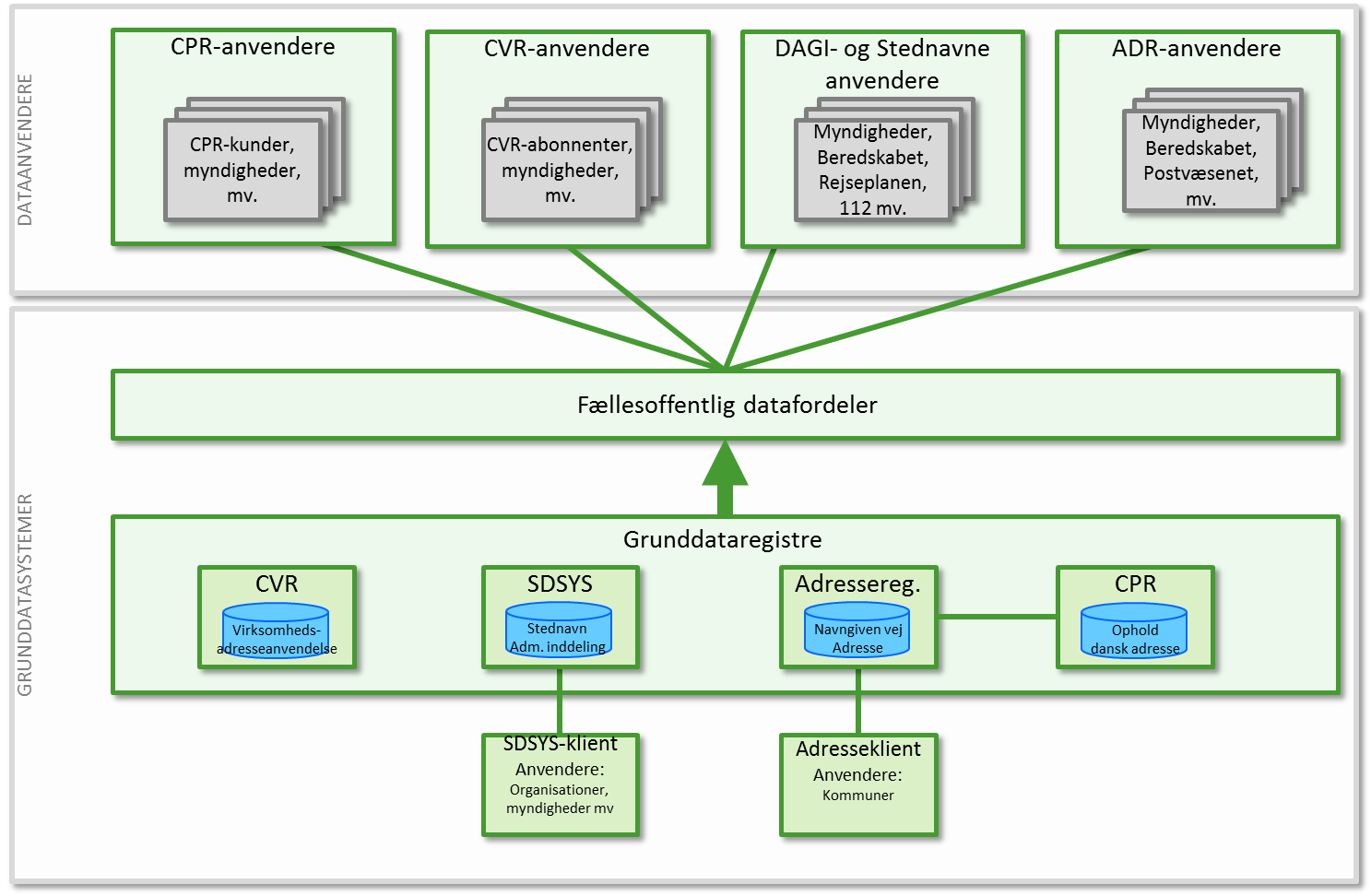 Figur Forandringen i hovedtrækHovedtrækkene i forandringen som afspejles i målarkitekturen er:AdresserDer etableres et adresseregister med autoritative grunddata på adresseområdet der skal genbruges i offentlige it-løsninger og processer.CPR tager de autoritative adresser i brug som grundlag for folkeregistreringen.CVR, SKAT og Danmarks Statistik tager de autoritative adresser i brug som grundlag for virksomhedsregistreringen.Registreringen af vejnavne og oplysninger om vejnavnes og adressers beliggenhed i administrative enheder overføres til det nye Adresseregister fra CPR-VEJ (som udfases efter en overgangsperiode).Stednavne & Administrative geografiske inddelingerDer etableres et nyt stednavne- og DAGI-system (SDSYS) til at håndtere stednavne og administrative inddelinger som autoritative grunddata.SDSYS skal gøre det muligt for andre parter at etablere integration til egne systemer og indmelde nye navne. Adgang til grunddataGrunddata om adresser, administrative geografiske inddelinger og stednavne distribueres via Datafordeleren og kan frit anvendes af myndigheder og private til kommercielle og ikke-kommercielle formål.Målarkitekturens forudsætningerIft. målarkitekturen er der en række vilkår og forudsætninger, som ligger til grund for den arkitektur, som ligger bag målarkitekturen. Det drejer sig om følgende:Grunddataprogrammet som helhed forventes gennemført som beskrevet.
Målarkitekturen har afhængigheder til andre grunddataprogrammer – primært GD1 Ejendomsdata og GD7 Datafordeler.
Målarkitekturen forudsætter disse gennemføres som planlagt.Data udstilles rettidigt gennem den fælles offentlige datafordeler.
Målarkitekturen bygger på at grunddata gennem datafordeleren stilles til rådighed rettidigt ift. de forskellige behov. I de fleste tilfælde kræver dette en ”tæt på realtid opdatering” af datafordeleren registre.Data udstilles i datafordeleren med tilstrækkelig sikkerhed.
Det forudsættes at der omkring udstilling af data via datafordeleren anvendes samme sikkerhedsniveau, som i de tilhørende grundregistre. Der er bl.a. personhenførbare data, som ikke må udstilles uden den rette sikkerhed (løsningen skal kunne godkendes af Datatilsynet).Omverden tilretter løsninger ift. anvendelse af den fælles offentlige datafordeler.
Målarkitekturen forudsætter at de forskellige anvendere af grunddata henter disse gennem de services, som datafordeleren udstiller.
En konsekvens heraf er, at de forskellige anvendere skal omstille deres løsninger til at hente data fra datafordelerens services – og ikke direkte fra grunddataregistre.Ændringer i grunddata meddeles til andre via hændelser.
For at kunne sikre opdaterede og korrekte grunddata er det i en række tilfælde nødvendigt  at kunne reagere på ændringer i grunddata.
Det forudsættes at disse meddelelser sker via et abonnement på hændelser via den fælles offentlige datafordeler.Målarkitekturens anvendelseI programmet er det vigtigt med en fælles styring af den arkitektur, som der på tværs af de enkelte aftalepartnere arbejdes frem imod.Arkitekturstyringen vil primært foregå på to niveauer: På delprogramniveau – tværgående for hele delprogrammet.
Her er det væsentligste styringsdokument målarkitektur beskrevet i dette dokument inkl. de 4 tilhørende bilag.På projektniveau – it-løsninger hos den enkelte aftalepartner.
Her er det væsentligste styringsdokument en løsningsarkitektur udarbejdet hos den enkelte aftalepartner.Det er vigtigt at der er overensstemmelse mellem det der leveres af den enkelte aftalepartner og den samlede målarkitektur. Derfor skal der for de væsentligste løsningselementer omkring grunddata udarbejdes en løsningsarkitektur, som sammenholdes med målarkitekturen og kvalitetssikres hos de øvrige aftalepartnere.Bliver der i den forbindelse behov for justeringer af den fælles målarkitektur, skal dette ske i en åben proces håndteret af delprogrammets projektlederforum med støtte fra sekretariatet. Med andre ord så skal målarkitekturen – når denne er godkendt af styregruppen – underkastes en governance model styret af projektlederforum.Det er vigtigt målarkitekturen følges og at dokumentet aktivt anvendes som styringsredskab undervejs i delprogrammet. Målarkitekturens hovedaktørerI relation til etablering og anvendelse af programmets målarkitektur er nedenstående aktører involveret – nogle i større grad med etablering af grunddataregistre inden for adresser, stednavne og administrative inddelinger, mens andre ”blot” skal tilpasse sig de ændrede muligheder.Ministeriet for By, Bolig og Landdistrikter, MBBL
MBBL er ressortmyndighed for vejnavne og adresser og har i medfør af BBR-lovens §§ 3 a - 3 g det overordnede ansvar for kommunernes fastsættelse og registrering af vejnavne og adresser mv. 
MBBL sikrer datainfrastrukturen og har ansvaret for det autoritative adresseregister i BBR samt for at BBR’s adressedata stilles til rådighed for brugerne gennem Den Offentlige Informationsserver (OIS) og nettjenester (AWS). MBBL har samordningsansvaret for den øvrige indsats på området og er myndighed for adresserne i forhold til INSPIRE-direktivet. 
MBBL er overordnet ansvarlig for programmets gennemførelse herunder for styring, samordning og udvikling (governance), for forbedringerne af infrastuktur og grunddata og for ændringer i lovgivning og regler. MBBL varetager programmets sekretariatsfunktion i samarbejde med GST.Geodatastyrelsen, GST
GST har i dag ansvaret for samordningen og udviklingen af den geografiske infrastruktur, for gennemførelsen af INSPIRE direktivet, samt for at stille de geografiske grunddata til rådighed for brugerne, først og fremmest gennem Kortforsyningen. 
GST er overordnet ansvarlig for programmets gennemførelse og videre drift for så vidt angår dataområderne administrative inddelinger og stednavne, herunder for de aftalte forbedringer af infrastruktur og grunddata og for ændringer i lovgivning og regler.FOT-danmark
FOT-danmark er en forening, hvor stat og kommuner er medlemmer. FOT-danmark udvikler og vedligeholder en specifikation for en fællesoffentligt geografisk administrationsgrundlag (FOT, digitalt kortværk) samt udvikler og er ansvarlig for drift og udvikling af en IT-løsning til lagring og udstilling af FOT. Programmet vil i forhold til FOT-danmark særligt relatere sig dannelsen af ”Navngiven vej” og dermed til, hvordan FOT-danmark tilrettelægger ajourføringen af FOT’s vejmidter.Økonomi- og Indenrigsministeriet, CPR-kontoret
CPR-kontoret er ressortmyndighed for folkeregistreringen. CPR er ansvarlig for CPR-systemet herunder CPR’s vejregister (CPR Vej). CPR vil efter gennemførelsen af  programmet varetage de samme grundlæggende opgaver.  Programmet vil dog medføre behov for at CPR gennemfører ændringer i den it-infrastruktur, der understøtter opgaverne, herunder udfaser CPR VejErhvervsstyrelsen, ERST (CVR)
CVR (Erhvervsstyrelsen, ERST) varetager al grundregistrering af virksomheder. For selskaber (ApS, A/S mv) er ERST ejer af data, mens SKAT er ejer af data om det personligt ejede virksomheder og godkender alle virksomhedsregistreringer.SKAT
I forbindelse med delprogrammet er det alene SKAT’s rolle i forbindelse med registrering af virksomheder og overførsel af disse til CVR, der er relevant.Danmarks Statistik
I forbindelse med delprogrammet er det alene DST’s rolle i forbindelse med registrering af virksomheder og overførsel af disse til CVR, der er relevant.Den kommunale adressemyndighed
Selv om  programmet ikke ændrer kommunernes overordnede rolle og opgaveportefølje som adressemyndighed, vil det udvide kravene til adressemyndighedens opgaveløsning. Kommunen som myndighed for visse administrative inddelinger og øvrige distrikter 
Kommunerne er registersanvarlig myndighed for en række administrative inddelinger i CPR’s vejregister. Programmet reducerer antallet af temaer som kommunen er ansvarlig for og ændrer opgaven, så inddelingerne skal registreres geografisk. SystemoverblikIndledningDette kapitel indeholder et overblik over de systemer, der indgår i delprogrammet. I målarkitekturens bilag A: ”GD2 – Systemer” er der en mere detaljeret beskrivelse af udgangspunktet (de nuværende systemer og systemsammenhænge), samt en uddybning af den systemmæssige målarkitektur ift. de to grunddataregistre med en kort beskrivelse af væsentlige services udstillet af disse – enten som udstillingsservices via datafordeleren eller som ajourføringsservices ifm. grunddataregistret.Systemoverblik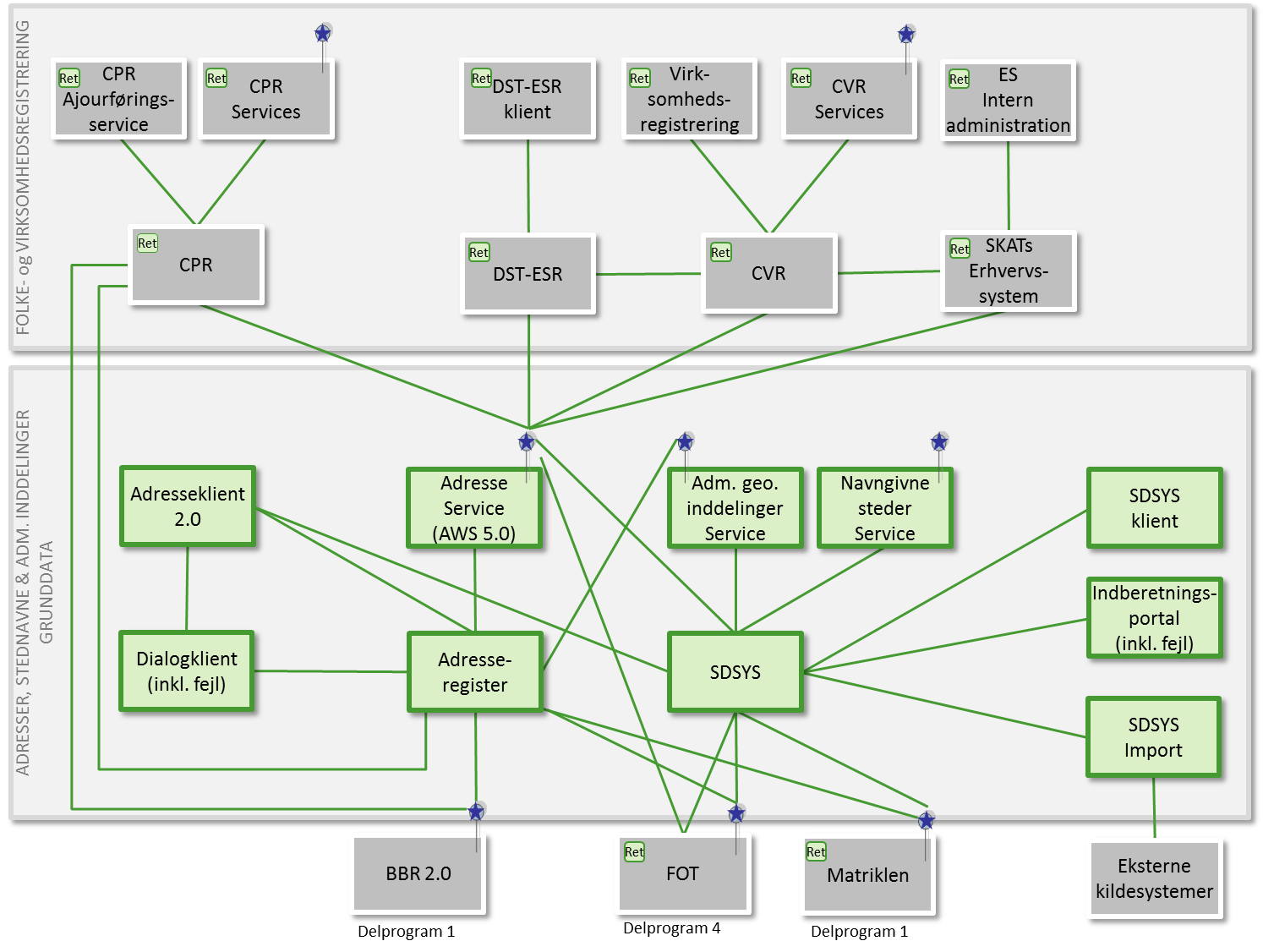 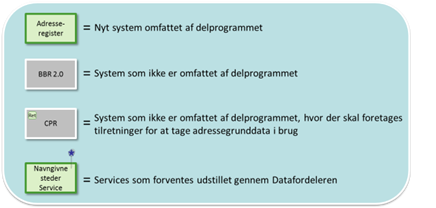 Figur Ovenstående figur illustrerer de systemer der er indenfor delprogrammets scope. Delprogrammet etablerer to nye grunddataregistre med tilhørende systemer,  vedligeholdelsesklienter og udstilling af grunddata gennem Datafordeleren.Adresseregister
Indeholder alle valide adresser i N5 kvalitet, samt vejnavne. Ajourføring af adresserne sker via åbne snitflader. Videregivelse af adresser sker via Datafordeleren. Der udvikles også en klient til opdatering af adresser og endvidere etableres der løsninger til dialog og fejlhåndtering. Grunddata udstilles som Adresseservice gennem Datafordeleren.Stednavne- og Danmarks Administrative Geografiske Inddelinger (SDSYS)
Udvikles til at kunne administrere, transformere og lagre stednavne og administrative inddelinger. Systemet vil integrere andre grunddata, på den måde at der i visse tilfælde skabes objektrelation til stednavne, således at de arver den geografiske placering fra andre grunddataregistre. Udstiller Stednavne og Administrative geografiske inddelinger gennem datafordeleren. Der udvikles også en klient til opdatering af stednavne og administrative inddelinger og endvidere etableres der løsninger til import, indberetning og fejlhåndtering. Grunddata udstilles som services for Navngivne steder og Administrative geografiske inddelinger gennem Datafordeleren.Figuren viser endvidere at integrationen mellem delprogrammets systemer og mellem delprogrammets systemer og andre systemer i grunddataprogrammet, herunder især GD2 Ejendomsdata, som hovedprincip sker via datafordeleren. Der er to undtagelser herfra: Adresseregisterets integration med CPR-systemet
På grund af CPR’s særligt forretningskritiske opgaver, etableres der en direkte og tidstro systemintegration med gensidig låsning e.l., mellem Adresseregisterets datagrundlag og CPR’s Folkeregistrering. Løsningen er begrundet i de særlige forhold omkring CPR, ikke mindst i forbindelse med afholdelse af valg, hvor enhver vælger med 100 % sikkerhed skal kunne placeres på en valid adresse i det korrekte afstemningsområde.  SDSYS’s integration med FOT-systemet 
Da det forventes at blive en del af løsningen omkring SDSYS’ Stednavne, at SDSYS skal kunne oprettet et foreløbigt FOT-objekt i FOT-systemet, skal der etableres en særlig ajourførings-integration mellem de to systemer.BegrebsoverblikIndledningDette kapitel indeholder et overblik over de vigtigste fælles begreber i forhold til adresser, stednavne og administrative inddelinger.I målarkitekturens bilag B: ”GD2 – Begrebsmodel” er der en mere dedetaljeret beskrivelse af de enkelte forretningsbegreber, væsentligt informationsindhold knyttet til disse, samt relationer mellem begreber. Der er fokus på overblik med henblik på en samlet beskrivelse ud fra en forretningsmæssig vinkel.GrunddataModerniseringen af grunddata omfatter i første omgang personer, virksomheder, fast ejendom (ejerskab, matrikler, bygninger m.m.), adresser og geografiske data jf. nedenstående overordnede model. 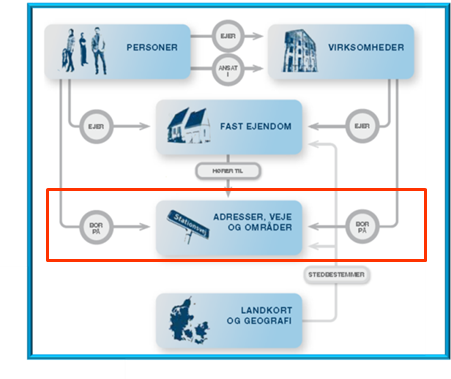 Figur De forskellige oplysninger hænger naturligt sammen og vil med grunddataprogrammet blive harmoniseret både teknisk og begrebsmæssigt, således disse passer sammen og kan anvendes i digitale sags- og forretningsgange – både inden for det offentlige og hos de private aktører.Scope for begrebsmodellen i dette dokument er det begreb, som i den overordnede model kaldes for ”Adresser, veje og områder” inkl. relationer til personer og/eller virksomheder.Begrebsoverblik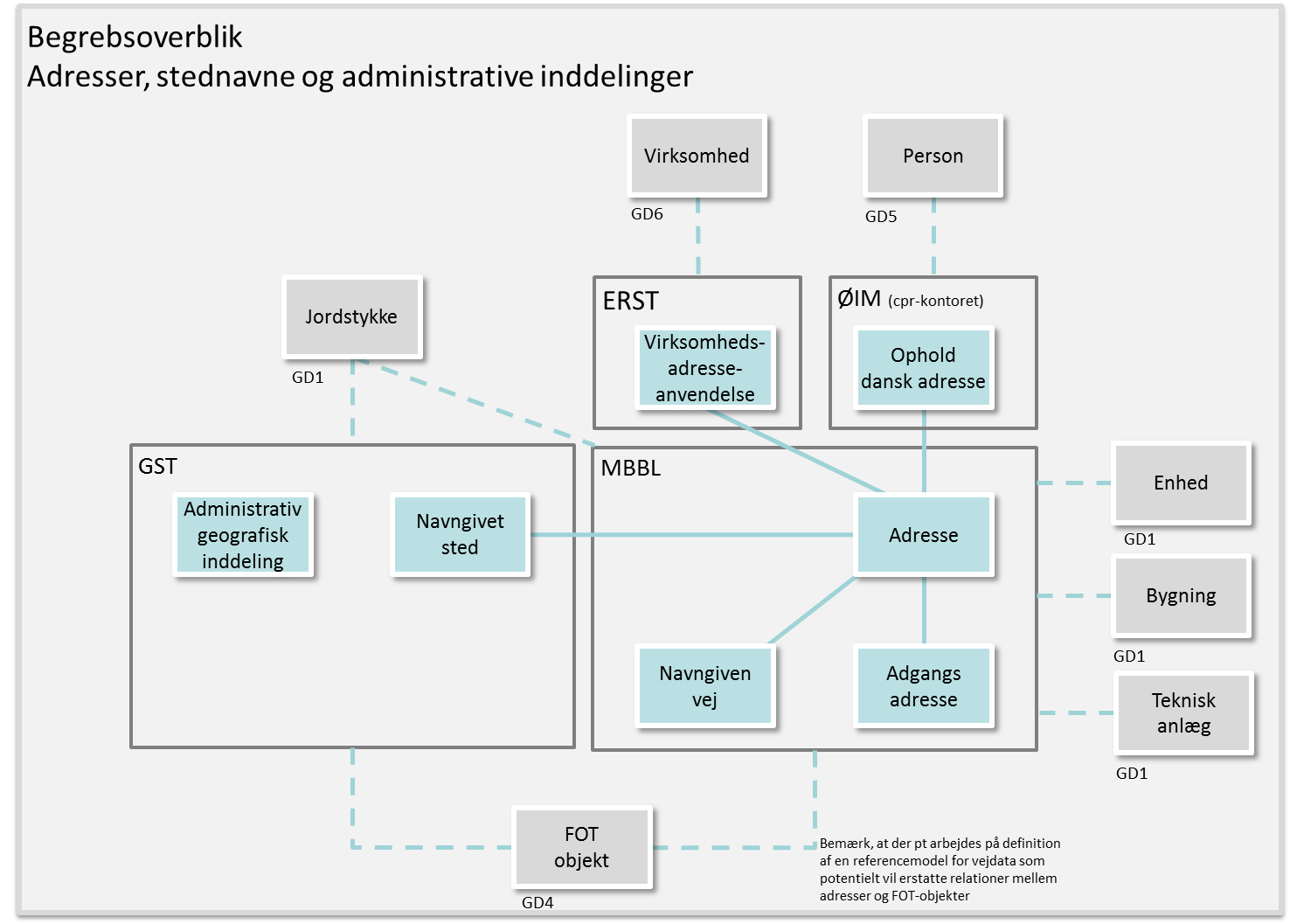 Figur Hos Geodatastyrelsen registreres administrative geografiske inddelinger og navngivne steder.Administrativ geografisk inddeling. Inddelingspolygon for en type administrativ enhed som benyttes som reference i en lang række forvaltningsprocesser fx adressefastsættelse, personregistrering og afholdelse af valg.Navngivet sted. Et geografisk defineret punkt, linie eller område med et eller flere tilknyttede stednavne.Hos Ministeriet for By, Bolig og Landdistrikter registreres adresser og, afledt heraf adgangsadresser samt de vejnavne som adresserne hører til.Navngiven vej. Et færdselsareal for hvilket der er fastsat et vejnavn efter reglerne i adressebekendtgørelsen.Adresse. En struktureret betegnelse som angiver en særskilt adgang til et areal, en bygning eller en del af en bygning, efter reglerne i adressebekendtgørelsen.Adgangsadresse. Den del af adressebetegnelsen der består af vejnavn, husnummer og postnummer, og som repræsenterer det adgangspunkt, som en eller flere adresser er knyttet til.Økonomi og indenrigsministeriet (ØIM) anvender adresser til at registrere personers bopælsadresse.Ophold dansk adresseErhvervsstyrelsen (ERST) anvender adresser til at registrere virksomheders adresseanvendelse fx hjemstedsadresse, virksomhedsadresse, regnskabsadresse m.v. SKAT og Danmarks Statistik er dataleverandører for virksomhedsoplysninger, herunder adresseanvendelse som afspejlet under processer og systemer.VirksomhedsadresseanvendelseProcesoverblikIndledningDette kapitel indeholder et overblik over statslige og kommunale processer, som indgår i disse myndigheders forvaltning af adresser, stednavne og administrative inddelinger.I målarkitekturens bilag C: ”GD2 – Processer” er der en mere detaljeret beskrivelse af de enkelte processer og hvad disse gør forretningsmæssigt. Der gives et overblik over sammenhænge på tværs af de enkelte aktører uden at medtage detaljer om de interne processer hos den enkelte aktør.ProcesoverblikProcesserne i scope af delprogram 2 (adresser, stednavne og administrative inddelinger) er de statslige og kommunale processer, der indgår i myndighedernes forvaltning af vejnavne, adresser, stednavne og administrative enheder. Procesoverblikket er delt op i tre hovedområder:Navngiven vej & adresse
Indeholder de processer der omhandler håndtering af navngivne veje og adresser. Processerne er ansvarsmæssigt placeret i Ministeriet for By, Bolig og Landdistrikter (MBBL).Stednavne og Administrative inddelinger
Indeholder de processer der omhandler håndtering af stednavne og administrative inddelinger. Processerne er ansvarsmæssigt placeret i Geodatastyrelsen (GST)Adresserelationer personer og virksomheder
Indeholder de processer der omhandler håndtering af adresserelationer til hhv. personer og virksomheder. Processerne er ansvarsmæssigt fordelt på hhv. CPR, CVR og SKAT.Navngiven vej & adresseIndeholder de processer der omhandler håndtering af navngivne veje og adresser. Processerne er ansvarsmæssigt placeret i Ministeriet for By, Bolig og Landdistrikter (MBBL).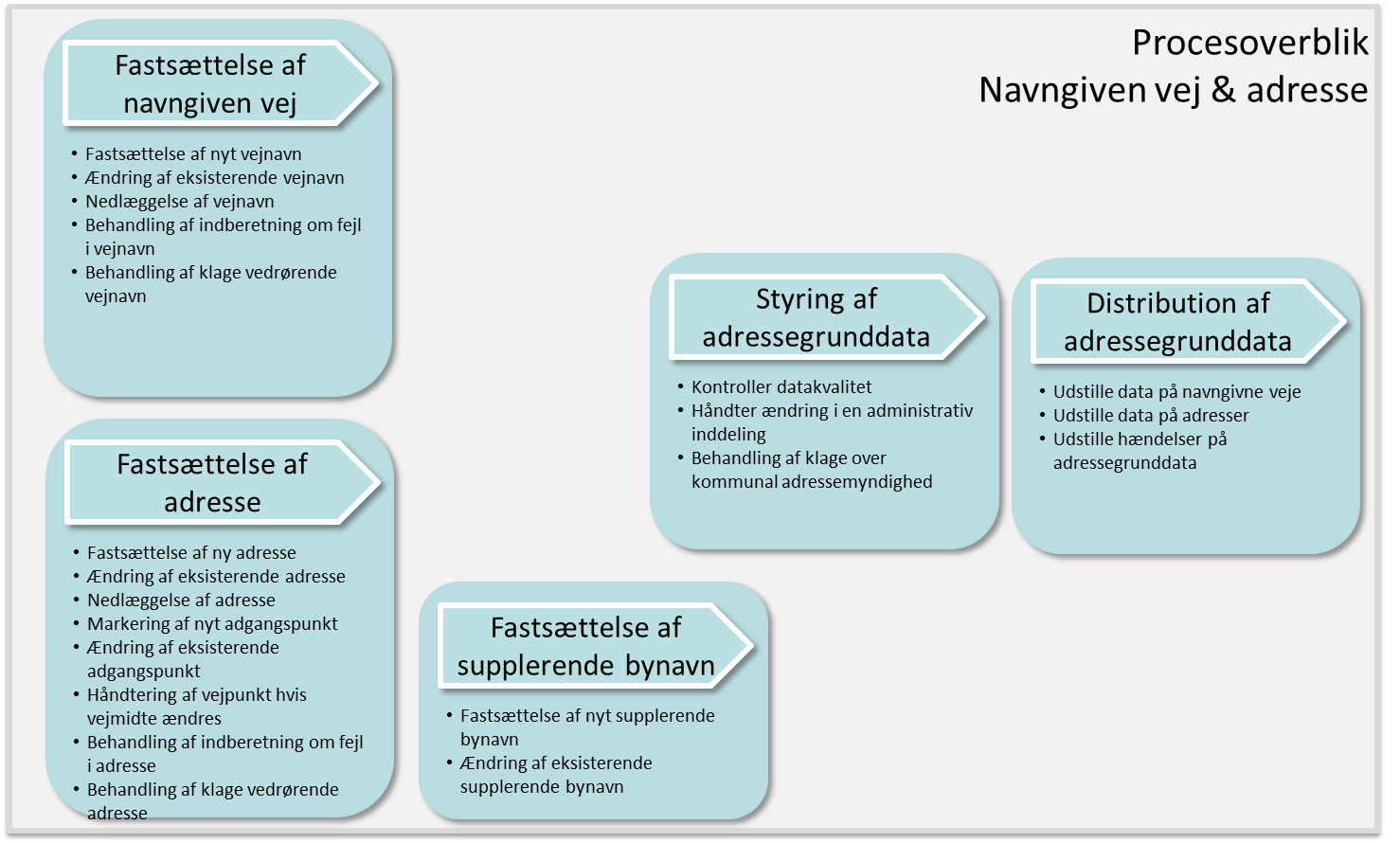 Figur Processerne er grupperet i fem hovedprocesser:Fastsættelse af navngiven vejFastsættelse af adresseFastsættelse af supplerende bynavnStyring af adressegrunddataDistribution af adressegrunddataProcesserne under Navngiven vej & adresse understøttes af følgende systemer: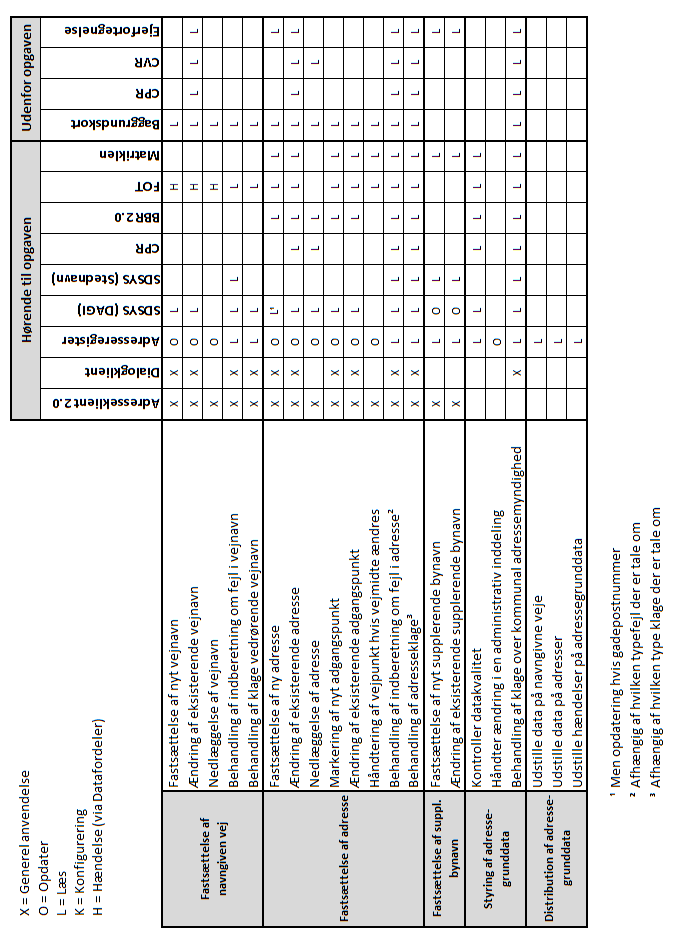 Figur Stednavne og Administrative inddelingerIndeholder de processer der omhandler håndtering af stednavne og administrative inddelinger. Processerne er ansvarsmæssigt placeret i Geodatastyrelsen (GST)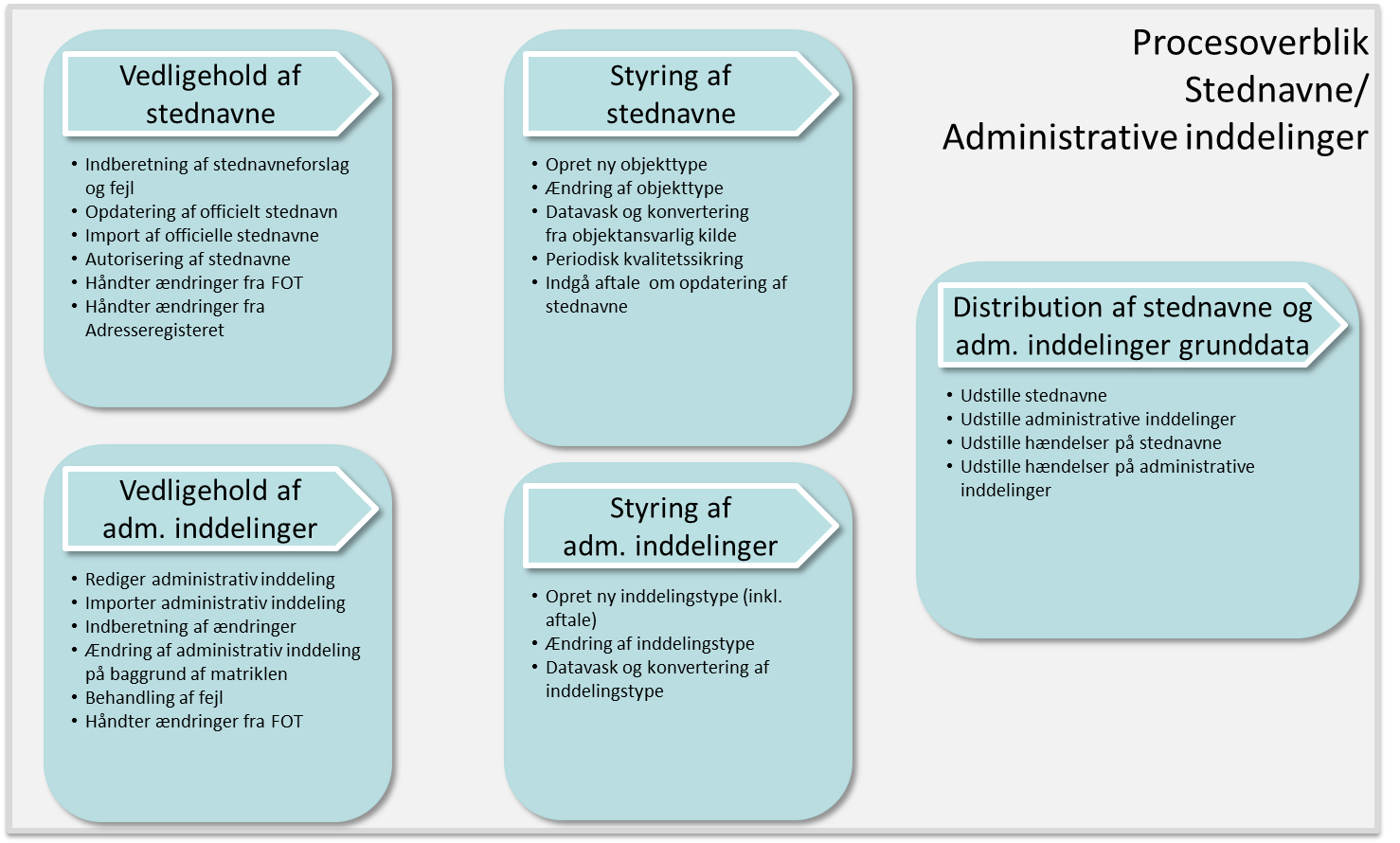 Figur Processerne er grupperet i fem hovedprocesser:Vedligehold af stednavneVedligehold af administrative inddelingerStyring af stednavneStyring af administrative inddelingerDistribution af stednavne og administrative inddelinger grunddataProcesserne under Stednavne/Administrative inddelinger understøttes af følgende systemer: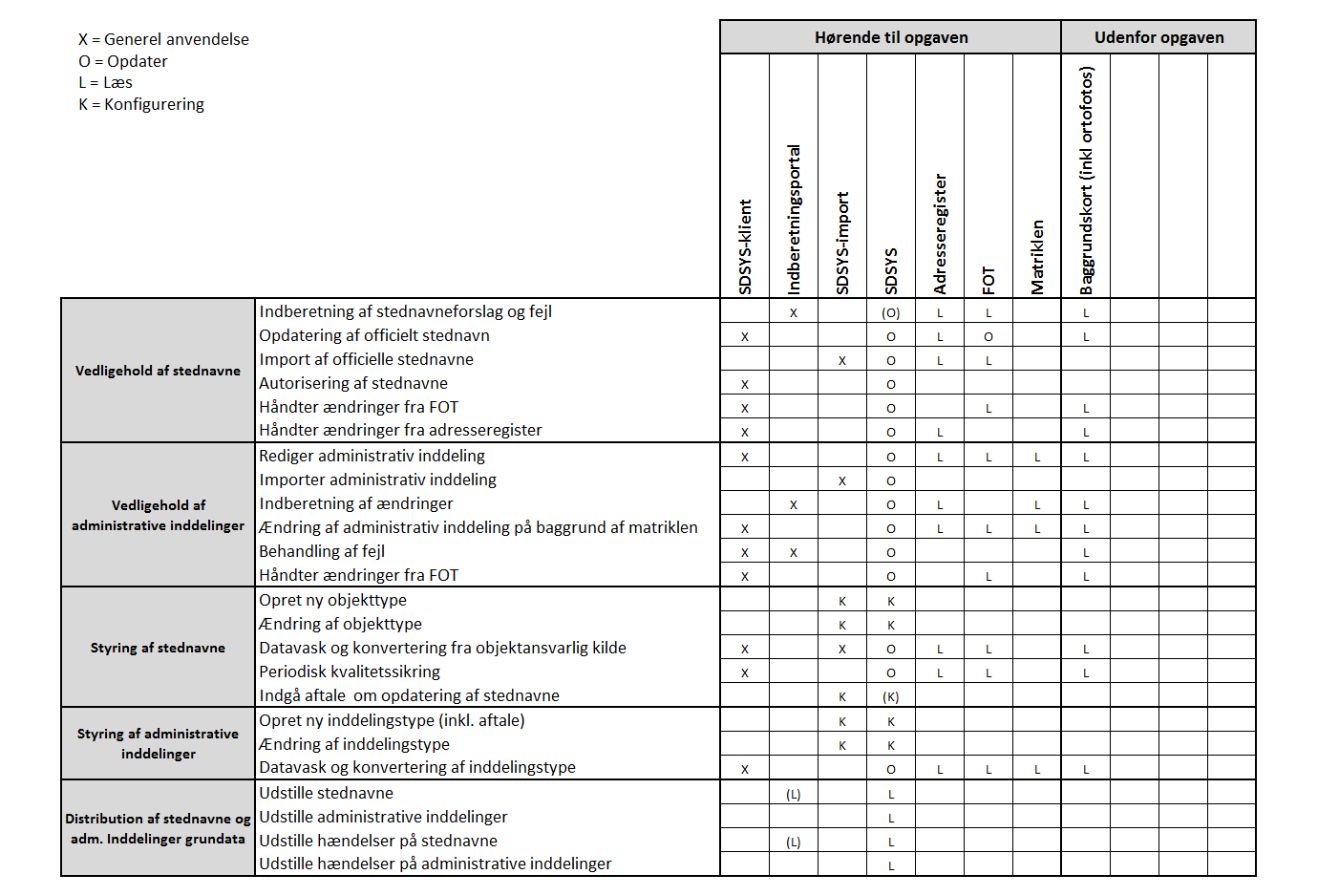 Figur Adresserelationer personer og virksomhederIndeholder de processer der omhandler håndtering af adresserelationer til hhv. personer og virksomheder. Processerne er ansvarsmæssigt fordelt på hhv. CPR, CVR og SKAT.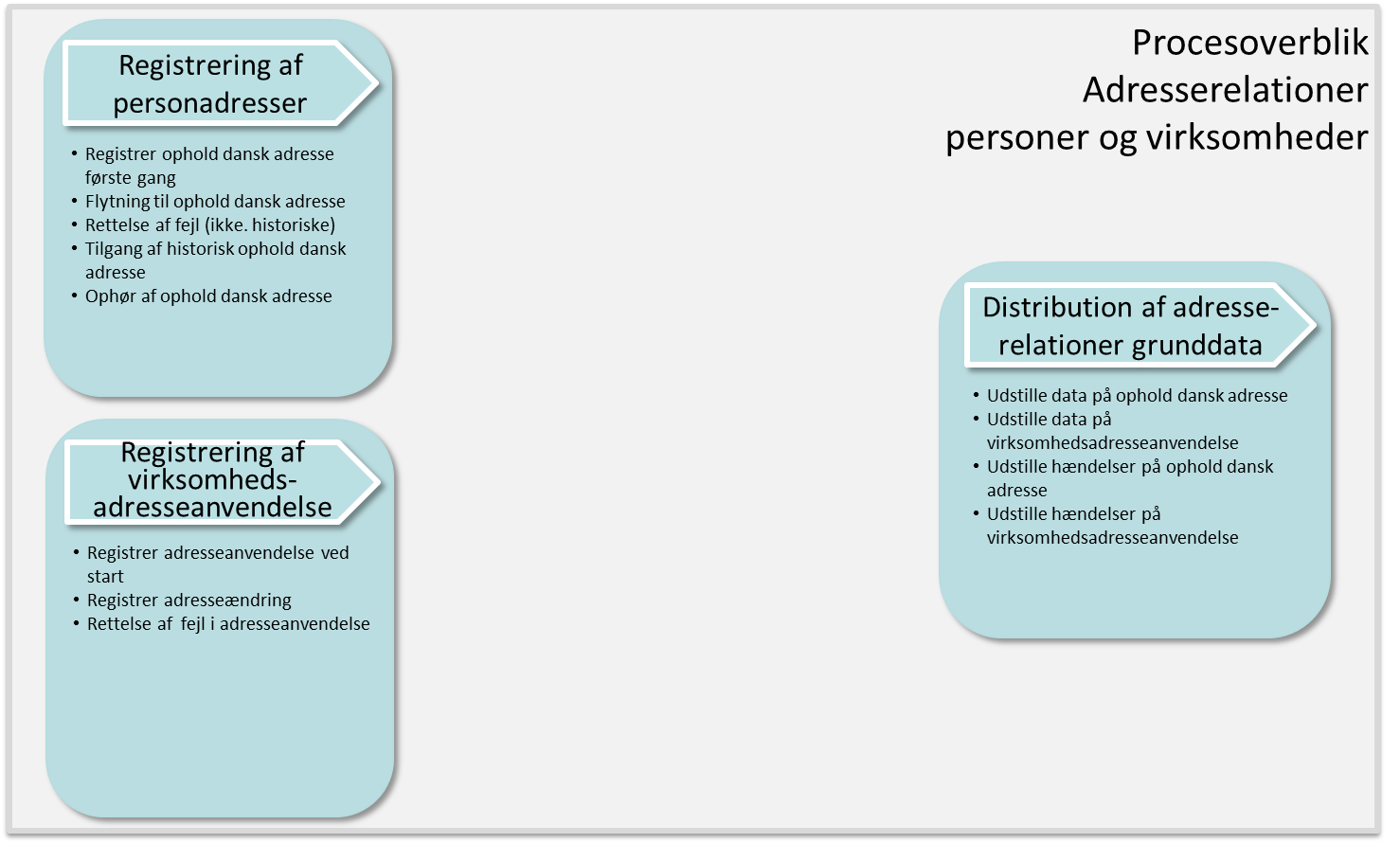 Figur Processerne under Adresserelationer personer og virksomheder understøttes af: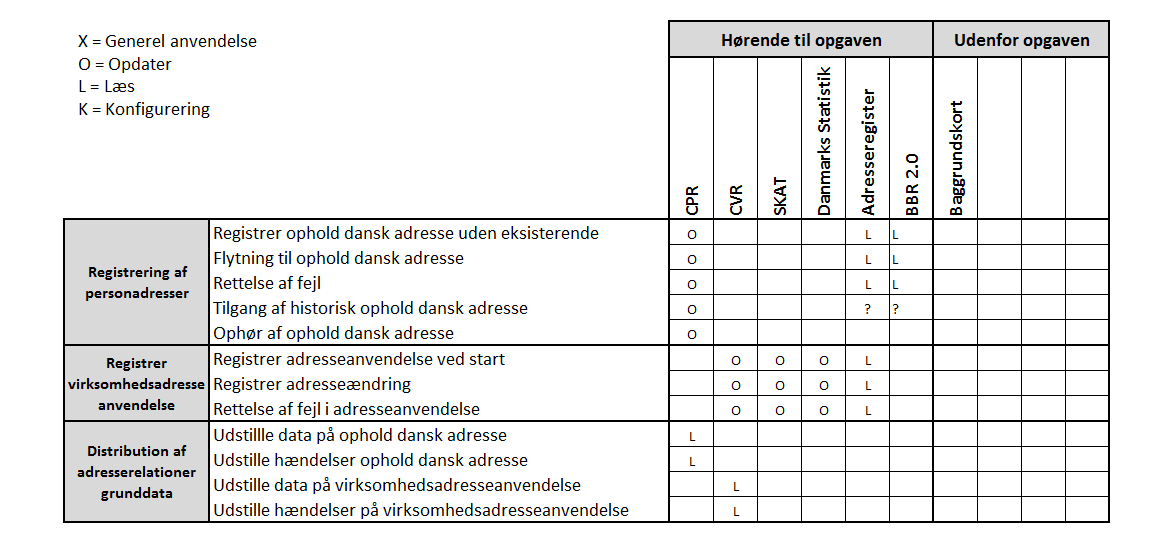 Figur ArkitekturrammerOmkring grunddataprogrammet og delprogrammet er der fastlagt en række vilkår for de forskellige projekter og arkitekturen i de løsninger, som udvikles gennem disse. Disse vilkår er defineret i de aftaler, som er indgået på grunddataniveau hhv. de aftaler der er indgået omkring grunddataprogrammet.Gennem disse aftaler er indhold og ansvarsplacering ift. de forskellige grunddataregistre fastlagt ligesom det er fastlagt, at grunddata skal distribueres til de forskellige anvendere gennem den fællesoffentlige datafordeler.Men udover de gennem disse aftaler fastlagte fælles vilkår er der også en hel del andre fælles arkitekturrammer – enten defineret på grunddataprogram niveau eller på delprogramniveau.Formålet hermed er bl.a. sikring af:Sammenhæng på tværs af de forskellige grunddataregistre.
Omfatter at grunddata udstilles ud fra en fælles begrebsmodel i en sammenhængende arkitektur, baseret på fælles tekniske standarder, sikkerhedsmodeller etc.Ensartet udseende ift. anvendere af grunddata.
Dvs. ensartet struktur, navngivning, formater (eksempelvis datoformater) m.m. Opstilling af disse fælles arkitekturrammer har til formål at styre udviklingen af it-løsninger i den retning, som delprogrammet ønsker. Der er tale om en ”følg eller forklar” model, dvs. at de fælles arkitekturrammer skal følges med mindre man i det konkrete tilfælde har væsentlige argumenter for at bryde disse.Arkitekturrammerne er beskrevet i målarkitekturens bilag D: ”GD2 – Fælles arkitekturrammer”.UdeståenderNedenstående tabel dokumenterer en række udeståender som det ikke har været muligt at afklare indenfor målarkitekturafdækningens tidsramme. Det fremgår af tabellens højre kolonne at den efterfølgende afklaring af disse udeståender i visse tilfælde vil føre til, at målarkitekturen på enkelte punkter skal justeres og opdateres. De udestående spørgsmål skønnes således ikke at føre til principielle eller større ændringer i den beskrevne målarkitektur. Såfremt analysen af danske myndigheders brug af udenlandske adresser eventuelt fører til at scope for delprogrammet udvides, vil der dog skulle udvikles en supplerende målarkitektur herfor.VersionDatoBeskrivelseInitialer0.119.03.2013Grundskabelon oprettet med et første udkast til indhold.SD-KFC0.808.04.2013Opdatering med relevant indhold fra bilagsdokumenter og klargøring til endelig godkendelse.SD-KFC0.911.04.2013Tilretning ifht. kommentarer modtaget på afsluttende workshop onsdag d. 10/4-13.SD-KFC0.9a14.04.2013Enkelte rettelser og tilføjelse af manglende tekst side 9, 11, 18 og 25-26MLI-MBBLNavnFastsættelse af navngiven vejBeskrivelseAdressemyndigheden fastsætter eller ændrer (herunder nedlægger) en navngiven vejBestår afFastsættelse af nyt vejnavnÆndring af eksisterende vejnavnNedlæggelse af vejnavnBehandling af indberetning om fejl i vejnavnBehandling af klage vedrørende vejnavnNavnFastsættelse af adresseBeskrivelseAdressemyndigheden fastsætter eller ændrer (herunder nedlægger) en eller flere adresserBestår afFastsættelse af ny adresseÆndring af eksisterende adresseNedlæggelse af adresseMarkering af nyt adgangspunktÆndring af eksisterende adgangspunkt Håndtering af vejpunkt hvis vejmidten ændresBehandling af indberetning om fejl i adresseBehandling af klage vedrørende adresseNavnFastsættelse af supplerende bynavnBeskrivelseAdressemyndigheden fastsætter eller ændrer (herunder nedlægger) et supplerende bynavnBestår afFastsættelse af nyt supplerende bynavnÆndring af eksisterende supplerende bynavnNavnStyring af adressegrunddataBeskrivelseDiverse processer som opretholder konsistente adressegrunddataBestår afKontroller datakvalitetHåndter ændring i en administrativ inddelingBehandling af klage over kommunal adressemyndighed NavnDistribution af adressegrunddataBeskrivelseMBBL udstiller grunddata for vejnavne og adresser således at brugerne har adgang til data via effektive og pålidelige datatjenesterBestår afUdstille data på navngiven vejUdstille data på adresserUdstille hændelser på adressegrunddataNavnVedligehold af stednavneBeskrivelseKilder opdaterer stednavne og GST sikre referencen i forhold til andre grunddata registre.Består afIndberetning af stednavneforslag og fejlOpdatering af officielt stednavnImport af officielle stednavneAutorisering af stednavneHåndter ændringer fra FOTHåndter ændringer fra adresseregisteretNavnVedligehold af administrative inddelingerBeskrivelseDen dataansvarlige myndighed indberetter ændringer i/editerer i administrative inddelinger.Består afRediger administrativ inddelingImporter administrativ inddelingIndberetning af fejl og ændringerÆndring af administrativ inddeling på baggrund af matriklenIndberetning af fejlHåndter ændringer fra FOTNavnStyring af stednavneBeskrivelseGST administrerer og kvalitetssikre stednavneBestår afOpret ny objekttypeÆndring af objekttypeDatavask og konvertering fra objektansvarlig kildePeriodisk kvalitetssikringIndgå aftale om opdatering af stednavneNavnStyring af administrative inddelingerBeskrivelseDiverse processer som opretholder konsistente grunddata om administrative inddelinger.Består afOpret ny inddelingstype (inkl. aftale)Ændring af inddelingstypeDatavask og konvertering af inddelingstyperNavnDistribution af stednavne og administrative inddelinger grunddataBeskrivelseGST udstiller grunddata for vejnavne og adresser således at brugerne har adgang til data via effektive og pålidelige datatjenester.Består afUdstille stednavneUdstille administrative inddelingerUdstille hændelser på stednavneUdstille hændelser på administrative inddelingerNavnRegistrering af personadresserBeskrivelseProcesser som vedligeholder personers kobling til autoritative adresser.Består afRegistrer ophold dansk adresse uden eksisterendeFlytning til ophold dansk adresseRettelse af fejl (ikke historiske)Håndtere ændringer på adresserOphør af ophold dansk adresseNavnRegistrering af virksomhedsadresseanvendelseBeskrivelseProcesser som vedligeholder personers kobling til autoritative adresser.Består afRegistrer adresseanvendelse ved startRegistrer adresseændringRettelse af fejl i adresseanvendelseNavnUdstilling af adresseanvendelsesgrunddataBeskrivelseProcesser som udstiller data og hændelser på  personer og virksomheders  kobling til autoritative adresser.Består afUdstille data på ophold dansk adresseUdstille data på virksomhedsadresseanvendelseUdstille hændelser på ophold dansk adresseUdstille hændelser på virksomhedsadresseanvendelseUdeståendeReferenceStatusMulig løsningKonsekvenser for målarkitekturBrug af FOT i GD2Produkt # 1.1
Produkt # 26.1I procesStabile id’er
Service til aflevering&koblingFOT udstiller via DFIngen med mindre der ændres på løsningen.Placering af bygningsnavneProdukt # 1.2I procesUdgår af adressen.
Behandles som stednavn.Ingen.
Vask til StednavneGadepostnumre
Kbh K Kbh V Frb CProdukt # 1.3I procesPost Danmark vedligeholder relation
Speciel proces for fastsættelse af disse adr Adresser bestemmer udstrækning af gadepostnr
DAGI udstillerSkal senere indarbejdes som relevante noter i Begreber, Processer, SystemerCPR-VEJ løsning for GrønlandProdukt # 1.4Afventer--Ja som mindre tilføjelser hvor nødvendigtCPR HistorikProdukt #1.5Afventer--Ja som mindre tilføjelser hvor nødvendigtAdressedannelse ifm. matrikelsag og byggesagIssuelog #4+#72AfventerRelevante processer i GD1 og GD2 koordineres for at sikre synergiJa som mindre tilføjelser hvor nødvendigtGD1-GD2 Adresse- ejendomKonsistenstjek mellem begrebs-modellerneAfventerGD2 har oplæg med relationer til hhv. Bygning, Teknisk anlæg og Enhed. Dette skal efterfølgende afklares med GD1.GD1 begrebsmodel
Processer og SystemerCPR-VEJ afløsning for kommunale  distrikterProdukt # 26.2I procesNogle kan nedlægges andre lægges i FKG eller lokaltEvt. overgangsløsning med generering af husnummerintervallerEtablering af ny, fælles VejreferenceNævnt i begrebsmodelI proces uden for GD2Konceptet er beskrevetJa, men skal først indarbejdes
når besluttet .Stormodtager postnumreNævnt i begrebsmodelProdukt # 1.7Udredes i arbejdspakkeEnten uden for scope ellers
udstilling og valideringJa, men begrænsetHusnummerintervaller for virksomhederNævnt i begrebsmodelUnder afklaring i ERSTUdgår eller løsning
skal findesIngenMyndigheds-
registerNævnt i begrebsmodelAfventerDAGI skal finde løsning hertil da der ikke bygges et fælles myndighedsregister  nu.Ja i DAGIFælles fejl/dialog/ indberetningsklientkortbaseretNævnt i systemer og vedrørerProdukt # 11Produkt # 15Produkt # 21AfventerFælles modelFælles kortbaseret løsningFælles grunddataløsningSkal først indarbejdes når besluttetAnalyse af udenlandske adresserForanalyse i GD 2Foranalyse afsluttes 1/6Standard, services, udveksling til hjælp for myndighederVed udvidelse af scope for GD 2 skal det tilføjes nye elementer til målarkitekturenMenighedsråds- (MR-)
afstemningsområderLigger i CPR-VEJProdukt # 25.1I procesNy DAGI inddelingstypeEr taget med i begrebsmodel.DST-SKAT-CVR P2As-is målarkitekturenProdukt # 43.1I procesIngen